	                                                         2019-01-21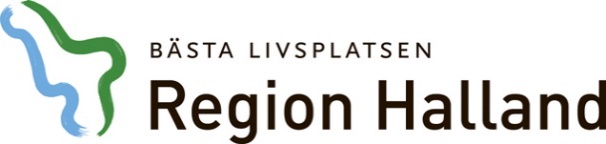 Sammanfattning av sjukskrivningrelateradeIntyg och avgifter i Region HallandGrupptaxor enligt Gula taxan 2019För vård - hälsovård som inte har samband med sjukdom eller förlossning betalar patienten den faktiska kostnaden för åtgärden.  För detta finns en särskild taxa, Gula Taxan.  Den innehåller avgifter för hälsoundersökningar/medicinsk service, intyg, och vaccinationer. Hälsovård Gula TaxanSe vidare information i avgiftshandboken på vårdgivarwebbenhttps://vardgivare.regionhalland.se/patientadministration/avgiftshandboken/ AktivitetFörlängt Sjukintyg(om ingen undersökande bedömning krävs)Om läkare förlänger sjukintyg till patient efter telefonkontakt, via Mina Vårdkontakter eller efter information från annan vårdgivare som patient varit i kontakt med ska avgift tas ut.  Avgiften är 100 kr. Räknas in i högkostnadsskyddet. En förlängning av ett sjukintyg räknas inte som en Distanskontakt via telefon. Om patient blir sjukskriven vid ett läkarbesök tas ingen extra avgift ut för intyget, det ingår i patientavgiften för besöket. FörstadagsintygLag (1991:1047) om sjuklön, § 10 a, Tjänstemannabeslut Ls 080300-2 Besöket räknas som ett vanligt sjukvårdsbesök och patientavgift tas ut som för läkarbesök. Sjukintyg ingår som vanligt i patientavgiften. En arbetsgivare får, om det finns särskilda skäl för det, begära att arbetstagaren genom intyg av läkare eller tandläkare styrker nedsättningen av arbetsförmågan från och med en tidigare dag i sjukperioden eller från och med den första dagen av varje kommande sjukperiod (Det är vanligen en överenskommelse mellan arbetsgivaren och patienten om att intyget utfärdas av företagshälsovården) I övrigt gäller prioritering av vård och dess möjlighet att utfärda ett sådant intyg av vården.)Avstämningsmöte FörsäkringskassanEtt avstämningsmöte enligt Socialförsäkringsbalken 110 kap 14 § genomförs genom att den försäkrade tillsammans med försäkringskassans representant träffar en eller flera aktörer för att göra en bedömning av den försäkrades medicinska tillstånd, arbetsförmåga samt behov av och möjligheter till rehabilitering.  Försäkringskassan ansvarar för att deltagarna kallas till mötet, klarlägger syftet med mötet och vilka som skall delta.  Försäkringskassan skall inför avstämningsmötet inhämta den försäkrades samtycke till att lämna ut information om den försäkrade till övriga som deltar i mötet.  Försäkringskassan skall dokumentera vad som kommer fram under mötet enligt 1 § och omgående skicka denna dokumentation till deltagarna.  Arvode till läkare utgår enligt RFFS 2003:10, då denne deltar i avstämningsmötet. Högst 750 kr för 1:a timmen och därefter högst 375 kr per påbörjad halvtimme plus moms.  När läkare inte deltar utgår inget arvode.  Det är vårdens eget ansvar att fakturera Försäkringskassan. Deltar patient i mötet kan besök registreras på vårdenhet. Besöket är gratis för patienten. Deltar inte patient i mötet registreras inget besök. Sjukintyg utfärdas vid avstämningsmöte då FK är med: Patient betalar inte för detta intyg oavsett om patient är med eller inte på detta avstämningsmöte. Detta är ett beslut som är taget av läkare. Vårdenheten fakturerar FK och i dessa pengar ligger även ersättning för sjukskrivning. Sjukintyg utfärdas vid avstämningsmöte med FK då läkare inte är med: Är inte läkare med kan inte FK faktureras. Patient betalar för detta intyg då det likställs med ”telefonbesök”, d v s då information till läkare om förlängning av sjukintyg kommer via annan vårdgivare. Rehabiliteringsmöte,trepartsmöte/flerpartsmöte/SIPRehabiliteringsmöte/trepartsmöte/flerpartsmöte likställs med samordnad vårdplanering i både innehåll och tid.  Den samordnade vårdplaneringen kan exempelvis vara läkare/patient/arbetsgivare eller läkare/patient/arbetslivsförvaltning alternativt kommunen representanter.  Ingen patientavgift tas ut av patienten och vårdgivaren kan inte heller debitera arbetsgivare eller arbetslivsförvaltning, Ls 080300-4. Kartläggande samtalRekoBokas som ”Rehabbedömning öppenvård” och patientavgift utgår med 100 kr.Ange i fritext vid bokning i anmärkningsfältet – Besöket kostarMedicinskt underlag somArbetsförmedlingenbegärFr o m 1 feb 2019Vårdenhet ska inte ta intygsuppdrag - Begäran om medicinskt utlåtande avseende arbetssökande - utan att i förväg ha erhållit den särskilda blanketten, Af002121.0.  Arbetsförmedlingen debiteras 2750 kr inkl. moms RFFS 1977:77 https://www.arbetsformedlingen.se/Halso--och-sjukvarden/Medicinskt-utlatande.html Läkarintyg till Arbetsförmedlingen.Fr. o m den 1 januari 2019 gäller ett nytt läkarintyg till Arbetsförmedlingen.Läkarintyget gäller endast för patienter som deltar i ett program på Arbetsförmedlingen med ersättning i form av aktivitetsstöd, utvecklingsersättning eller etableringsersättning. Det behövs efter sjunde sjukfrånvarodagenför att intyga att patienten är förhindrad att delta i programmet och för att patienten ska kunna fortsätta få ersättning under sjukfrånvaron.Hämta intyget på www.arbetsformedlingen.se/lakarintyg Är avgiftsfritt men vanlig patientavgift tas ut av patient om undersökning behövs för intygets utfärdande.Intyg till skola ang. barn tom den dagen de fyller 20 årAvgiftsfritt(Vi avser sjukintyg för ev. behov av studieuppehållIntyg för unga vuxna och äldre som studerarenligt grupptaxa 2210 kr